16.04.2020 «Развитие сенсорного внимания»«Коррекция и развитие психомоторики и сенсорных процессов обучающихся с ОВЗ»Скоробогатов Вася 2 кл.Педагог-психолог:  Боярова Светлана Александровна.  Viber, Watsap:89233331050Время занятий:  четверг– 13.00ч.Ход занятия:  -Вася, возьми простой карандаш и пройди лабиринты, нарисуй путь карандашом.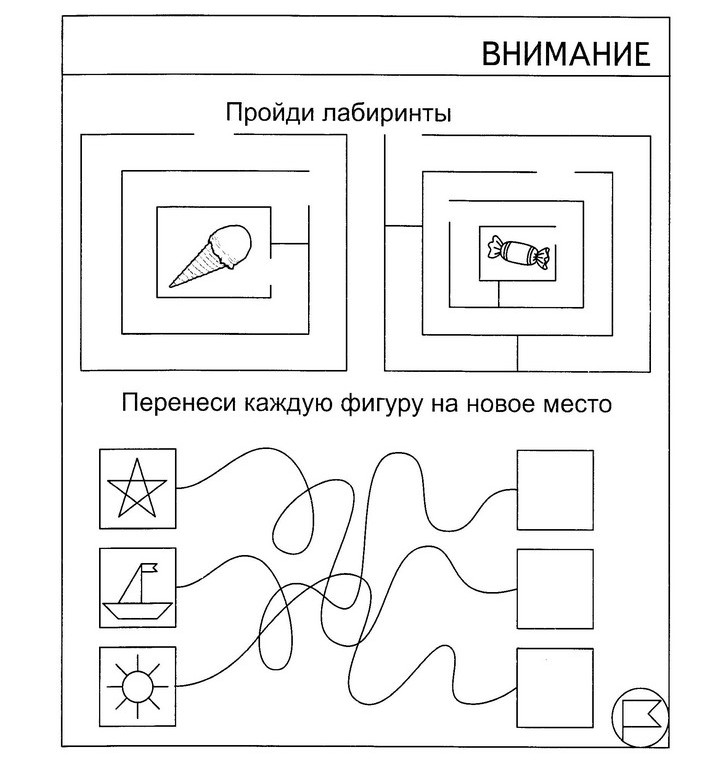 *нарисуй фигуры на новом месте